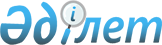 О признании утратившими силу постановления Правительства Республики Казахстан от 26 июня 2009 года № 984 "Об утверждении Правил уведомления операторами сотовой связи соответствующих органов, осуществляющих оперативно-розыскную деятельность, в случае обнаружения в своей сети нескольких абонентских устройств с идентичными идентификационными кодами" и пункта 22 изменений, которые вносятся в некоторые решения Правительства Республики Казахстан, утвержденных постановлением Правительства Республики Казахстан от 18 июня 2010 года № 613 "О внесении изменений в некоторые решения Правительства Республики Казахстан"Постановление Правительства Республики Казахстан от 28 декабря 2018 года № 902.
      Правительство Республики Казахстан ПОСТАНОВЛЯЕТ:
      1. Признать утратившими силу:
      1) постановление Правительства Республики Казахстан от 26 июня 2009 года № 984 "Об утверждении Правил уведомления операторами сотовой связи соответствующих органов, осуществляющих оперативно-розыскную деятельность, в случае обнаружения в своей сети нескольких абонентских устройств с идентичными идентификационными кодами" (САПП Республики Казахстан, 2009 г., № 31, ст. 288);
      2) пункт 22 изменений, которые вносятся в некоторые решения Правительства Республики Казахстан, утвержденных постановлением Правительства Республики Казахстан от 18 июня 2010 года № 613 "О внесении изменений в некоторые решения Правительства Республики Казахстан" (САПП Республики Казахстан, 2010 г., № 39, ст. 342).
      2. Настоящее постановление вводится в действие со дня его первого официального опубликования.
					© 2012. РГП на ПХВ «Институт законодательства и правовой информации Республики Казахстан» Министерства юстиции Республики Казахстан
				
      Пpeмьep-Mинистр
Республики Казахстан 

Б. Сагинтаев
